УКРАЇНАПАВЛОГРАДСЬКА   МІСЬКА  РАДАДНІПРОПЕТРОВСЬКОЇ  ОБЛАСТІ(43 сесія VІІІ скликання)РІШЕННЯвід 19.09.2023р.				                             №1217-43/VIIIПро надання у користування земельних ділянокКеруючись п.34 ч.1 ст.26 Закону України "Про місцеве самоврядування                       в Україні", ст.ст.12,93,120,123,141 Земельного кодексу України, ст.7 Закону України "Про оренду землі", Законом України "Про державну реєстрацію речових прав на нерухоме   майно та їх обтяжень", Законом України "Про Державний земельний кадастр",   Постановою КМУ від 17.10.2012р. №1051 "Про затвердження Порядку ведення Державного земельного кадастру", рішенням 34 сесії  VII скликання від 13.02.2018р. №1062-34/VII               "Про затвердження переліку назв вулиць, провулків, проїздів, проспектів, бульварів, площ у місті Павлоград", рішенням 31 сесії VIII скликання від 13.12.2022р. №829-31/VIII "Про перейменування вулиць та провулків міста Павлоград", розглянувши заяви фізичних та юридичних осіб, міська радаВ И Р І Ш И Л А :Припинити дію договору оренди земельної ділянки:1.1 на вул.Харківська,5, площею 1,1374 га, кадастровий номер 1212400000:01:014:0059, укладеного з громадянином Вальчуком Віталієм Івановичем                    та зареєстрованого 18.12.2018р. за №29566819, у зв'язку з набуттям іншою особою права власності на нерухоме майно, яке розташоване на земельній ділянці, згідно поданої заяви. Зобов'язати гр.Вальчука В.І. (ідентифікаційний номер хххххххххх), у місячний термін, з моменту прийняття даного рішення, забезпечити державну реєстрацію припинення  права оренди земельної ділянки.2. Надати земельну ділянку, зареєстровану в Державному земельному кадастрі, право власності на яку зареєстровано у Державному реєстрі речових прав на нерухоме майно,                без зміни її меж та цільового призначення:2.1 Громадянину Малянову Миколі Миколайовичу (ідентифікаційний номер хххххххххх), у зв'язку з набуттям права власності на нерухоме майно,                                                 на вул.Харківська,5, площею 1,1374 га, кадастровий номер 1212400000:01:014:0059,                     для промислової діяльності, вид цільового призначення земель (КВЦПЗ) - 11.02 - (для розміщення та експлуатації основних, підсобних і допоміжних будівель та споруд підприємств переробної, машинобудівної та іншої промисловості), землі промисловості, транспорту, електронних комунікацій, енергетики, оборони та іншого призначення, в оренду строком на 25 (двадцять п'ять) років.Строк оренди на даний термін встановлений на підставі голосування депутатів на сесії Павлоградської міської ради.Визначити річну орендну плату за користування цією земельною ділянкою в розмірі 4% від грошової оцінки земельної ділянки згідно порядку встановлення розмірів орендної плати за земельні ділянки, які розташовані на території міста Павлоград, затвердженого рішенням сесії Павлоградської міської ради  від 30.06.2021р. №292-10/VIII.2.2 Фізичній особі-підприємцю Радченко Вікторії Костянтинівні (ідентифікаційний номер хххххххххх), на вул.Шутя,3, площею 0,4370 га, кадастровий номер 1212400000:02:013:0076, для обслуговування будівлі, вид цільового призначення земель (КВЦПЗ) - 11.02 - (для розміщення та експлуатації основних, підсобних і допоміжних будівель та споруд підприємств переробної, машинобудівної та іншої промисловості), землі промисловості, транспорту, електронних комунікацій, енергетики, оборони та іншого призначення, в оренду строком на 25 (двадцять п'ять) років.Строк оренди на даний термін встановлений на підставі голосування депутатів на сесії Павлоградської міської ради.Визначити річну орендну плату за користування цією земельною ділянкою в розмірі 4% від грошової оцінки земельної ділянки згідно порядку встановлення розмірів орендної плати за земельні ділянки, які розташовані на території міста Павлоград, затвердженого рішенням сесії Павлоградської міської ради  від 30.06.2021р. №292-10/VIII.Припинити договір оренди земельної ділянки зареєстрований 10.09.2007р.                            за №040711300221, укладений з ФОП Ніколенко Н.І. на земельну ділянку площею                  0,4370 га, на вул.Шутя,3, кадастровий номер 1212400000:02:013:0076, у зв'язку                      із закінченням терміну дії договору оренди.2.3 Фізичній особі-підприємцю Очеретіну Юрію Івановичу (ідентифікаційний номер хххххххххх), на вул.Полтавська,127/4, площею 0,0304 га, кадастровий номер 1212400000:02:035:0058, для обслуговування магазину, вид цільового призначення земель (КВЦПЗ) - 03.07 - (для будівництва та обслуговування будівель торгівлі), землі житлової та громадської забудови, в оренду строком на 10 (десять) років.Строк оренди на даний термін встановлений на підставі голосування депутатів на сесії Павлоградської міської ради.Визначити річну орендну плату за користування цією земельною ділянкою в розмірі 4% від грошової оцінки земельної ділянки згідно порядку встановлення розмірів орендної плати за земельні ділянки, які розташовані на території міста Павлоград, затвердженого рішенням сесії Павлоградської міської ради  від 30.06.2021р. №292-10/VIII.Припинити договір оренди земельної ділянки від 27.04.2005р.                            зареєстрований за №040500900114, укладений з ФОП Очеретіним Ю.І. на земельну ділянку площею 0,0304 га, на вул.Полтавська,127/4, кадастровий номер 1212400000:02:035:0058,                 у зв'язку із закінченням терміну дії договору оренди.2.4 Громадянину Черток Олександру Марковичу (ідентифікаційний номер хххххххххх), на вул.Нова,3, площею 0,1509 га, кадастровий номер 1212400000:03:016:0118, для для обслуговування будівлі, вид цільового призначення земель (КВЦПЗ) - 03.02 - (для будівництва та обслуговування будівель закладів освіти), землі житлової та громадської забудови, в оренду строком на 3 (три) роки.Строк оренди на даний термін встановлений на підставі голосування депутатів на сесії Павлоградської міської ради.Визначити річну орендну плату за користування цією земельною ділянкою в розмірі 3% від грошової оцінки земельної ділянки згідно порядку встановлення розмірів орендної плати за земельні ділянки, які розташовані на території міста Павлоград, затвердженого рішенням сесії Павлоградської міської ради  від 30.06.2021р. №292-10/VIII.Припинити договір оренди земельної ділянки, зареєстрований 05.02.2020р.                         за №35374618, укладений з гр.Черток О.М. на земельну ділянку площею 0,1509 га,                  на вул.Нова,3, кадастровий номер 1212400000:03:016:0118, у зв'язку із закінченням терміну дії договору оренди.2.5 Громадянину Черток Олександру Марковичу (ідентифікаційний номер хххххххххх), на вул.Героїв України,13, площею 0,1666 га, кадастровий номер 1212400000:01:008:0012, для для обслуговування будівлі, вид цільового призначення земель (КВЦПЗ) - 03.02 - (для будівництва та обслуговування будівель закладів освіти),                       землі житлової та громадської забудови, в оренду строком на 3 (три) роки.Строк оренди на даний термін встановлений на підставі голосування депутатів на сесії Павлоградської міської ради.Визначити річну орендну плату за користування цією земельною ділянкою в розмірі 3% від грошової оцінки земельної ділянки згідно порядку встановлення розмірів орендної плати за земельні ділянки, які розташовані на території міста Павлоград, затвердженого рішенням сесії Павлоградської міської ради  від 30.06.2021р. №292-10/VIII.Припинити договір оренди земельної ділянки, зареєстрований 05.02.2020р.                         за №35374206, укладений з гр.Черток О.М. на земельну ділянку площею 0,1666 га,                  на вул.Героїв України,13, кадастровий номер 1212400000:01:008:0012, у зв'язку                               із закінченням терміну дії договору оренди.2.6 Малому приватному підприємству фірмі "АТН-Альфа" (ідентифікаційний код хххххххх), громадянці Єсюніній Ользі Вікторівні (ідентифікаційний номер хххххххххх), громадянину Лєусову Михайлу Олександровичу (ідентифікаційний номер хххххххххх),                на вул.Полтавська,127а, площею 0,0213 га, кадастровий номер 1212400000:02:035:0096,               для обслуговування нежитлових приміщень, вид цільового призначення земель                  (КВЦПЗ) - 03.07 - (для будівництва та обслуговування будівель торгівлі), землі житлової та громадської забудови, в оренду строком на 10 (десять) років.Строк оренди на даний термін встановлений на підставі голосування депутатів на сесії Павлоградської міської ради.Визначити річну орендну плату за користування цією земельною ділянкою в розмірі 4% від грошової оцінки земельної ділянки згідно порядку встановлення розмірів орендної плати за земельні ділянки, які розташовані на території міста Павлоград, затвердженого рішенням сесії Павлоградської міської ради  від 30.06.2021р. №292-10/VIII.Припинити договір оренди земельної ділянки, зареєстрований 14.08.2012р.                         за №121240004000196, укладений з МПП фірмою "АТН-Альфа", гр.Єсюніною О.В., гр.Лєусовим М.О. на земельну ділянку площею 0,0213 га, на вул.Полтавська,127а, кадастровий номер 1212400000:02:035:0096, у зв'язку із закінченням терміну дії договору оренди.3. Зобов’язати землекористувачів протягом місяця з моменту прийняття даного рішення:3.1 Звернутися до відділу земельно-ринкових відносин для укладання договору оренди земельної ділянки, що надається згідно з п.2 цього рішення.3.2 Забезпечити державну реєстрацію права оренди на земельну ділянку,                             що надається згідно з п.2 цього рішення.4. Використовувати надану земельну ділянку за цільовим призначенням, утримувати її у належному санітарному стані, постійно проводити роботи з прибирання та благоустрою наданої і прилеглої території.5. Забезпечити збереження та вільний доступ до мереж інженерних комунікацій, які проходять по наданій території, для проведення ремонтних та профілактичних робіт.6. У разі виникнення цивільно-правових відносин по забудові, звернутись у міську раду  в місячний термін з клопотанням на переоформлення земельної ділянки.7. Невиконання пункту 4 даного рішення тягне за собою застосування штрафних санкцій згідно з Кодексом України про адміністративні правопорушення.8. Забезпечити:- виконання вимог Постанови КМУ від 28.12.01р. №1789, від 01.08.06р. №1045;- виконання вимог Закону України "Про охорону земель".9. При необхідності знищення або пошкодження дерев і чагарників згідно постанови Кабміну від 28.12.2001 року №1789 погодити розмір шкоди з управлінням екології та природних ресурсів у Дніпропетровській області та органів, які відповідають за стан зелених насаджень, та згідно постанови Кабміну від 01.08.2006р. №1045 погодити порядок видалення дерев, кущів, газонів і квітників.10. При проведенні будівельних робіт землекористувачу отримати спеціальний  дозвіл на зняття та перенесення ґрунтового покриву (родючого шару грунту).11. Рекомендувати Головному управлінню Держгеокадастру у Дніпропетровській області внести відомості до Державного земельного кадастру згідно прийнятого рішення.12. Відповідальність щодо виконання даного рішення покласти на начальника відділу земельно-ринкових відносин.13. Загальне керівництво по виконанню даного рішення покласти на заступника міського голови за напрямком роботи.14. Контроль за виконанням рішення покласти на постійну депутатську комісію                              з питань екології, землеустрою, архітектури, генерального планування та благоустрою.Міський голова                                                                                             Анатолій ВЕРШИНА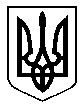 